ПРОТОКОЛ № _____Доп. Вр.                    в пользу                                           Серия 11-метровых                    в пользу                                            Подпись судьи : _____________________ /_________________________ /ПредупрежденияУдаленияПредставитель принимающей команды: ______________________ / _____________________ Представитель команды гостей: _____________________ / _________________________ Замечания по проведению игры ______________________________________________________________________________________________________________________________________________________________________________________________________________________________________________________________________________________________________________________________________________________________________________________________________________________________________________________________________________________________________________________________Травматические случаи (минута, команда, фамилия, имя, номер, характер повреждения, причины, предварительный диагноз, оказанная помощь): _________________________________________________________________________________________________________________________________________________________________________________________________________________________________________________________________________________________________________________________________________________________________________________________________________________________________________Подпись судьи:   _____________________ / _________________________Представитель команды: ______    __________________  подпись: ___________________    (Фамилия, И.О.)Представитель команды: _________    _____________ __ подпись: ______________________                                                             (Фамилия, И.О.)Лист травматических случаевТравматические случаи (минута, команда, фамилия, имя, номер, характер повреждения, причины, предварительный диагноз, оказанная помощь)_______________________________________________________________________________________________________________________________________________________________________________________________________________________________________________________________________________________________________________________________________________________________________________________________________________________________________________________________________________________________________________________________________________________________________________________________________________________________________________________________________________________________________________________________________________________________________________________________________________________________________________________________________________________________________________________________________________________________________________________________________________________________________________________________________________________________________________________________________________________________________________________________________________________________________________________________________________________________________________________________________________________________________________________________________________________________________________________________________________________________________________Подпись судьи : _________________________ /________________________/ 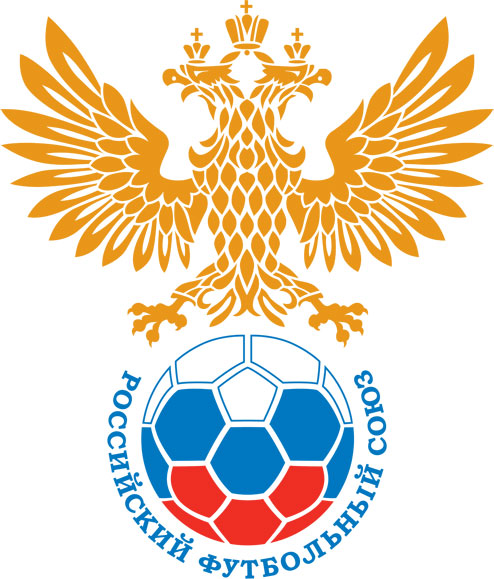 РОССИЙСКИЙ ФУТБОЛЬНЫЙ СОЮЗМАОО СФФ «Центр»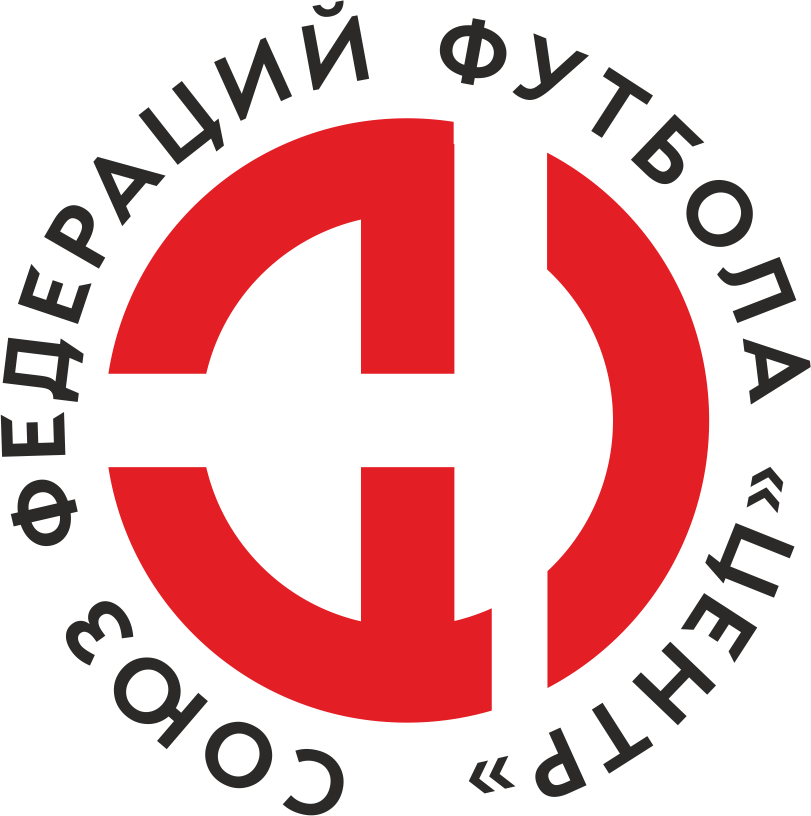    Первенство России по футболу среди команд III дивизиона, зона «Центр» _____ финала Кубка России по футболу среди команд III дивизиона, зона «Центр»Стадион «Десна» (Брянск)Дата:21 апреля 2023БГУОР-АгроТрейд (Брянск)БГУОР-АгроТрейд (Брянск)БГУОР-АгроТрейд (Брянск)БГУОР-АгроТрейд (Брянск)Орёл (Орёл)Орёл (Орёл)команда хозяевкоманда хозяевкоманда хозяевкоманда хозяевкоманда гостейкоманда гостейНачало:18:30Освещение:Искусственное с 60 минутыИскусственное с 60 минутыКоличество зрителей:100Результат:2:5в пользуОрёл (Орёл)1 тайм:1:2в пользув пользу Орёл (Орёл)Судья:Акулинин Дмитрий  (Тула)кат.1 кат.1 помощник:Беликов Алексей  Тулакат.3 кат.2 помощник:Бронзов Кирилл  Тулакат.3 кат.Резервный судья:Резервный судья:Саможановкат.2 кат.Инспектор:Артемьев Андрей Эдуардович  БрянскАртемьев Андрей Эдуардович  БрянскАртемьев Андрей Эдуардович  БрянскАртемьев Андрей Эдуардович  БрянскДелегат:СчетИмя, фамилияКомандаМинута, на которой забит мячМинута, на которой забит мячМинута, на которой забит мячСчетИмя, фамилияКомандаС игрыС 11 метровАвтогол1:0Сергей МалаховБГУОР-АгроТрейд (Брянск)81:1Евгений РагулькинОрёл (Орёл)111:2Даниил УмрихинОрёл (Орёл)342:2Александр Хлистунов	БГУОР-АгроТрейд (Брянск)502:3Евгений РагулькинОрёл (Орёл)532:4Егор РучкинОрёл (Орёл)592:5Артем ЛукшаОрёл (Орёл)73Мин                 Имя, фамилия                          КомандаОснование87Максим НиколаевОрёл (Орёл)Серьезное нарушение правил игры (удар соперника шипами в район груди с попыткой сыграть в мяч)90+Артур ЕфременкоБГУОР-АгроТрейд (Брянск)Вторая желтая карточка (грубая игра)РОССИЙСКИЙ ФУТБОЛЬНЫЙ СОЮЗМАОО СФФ «Центр»РОССИЙСКИЙ ФУТБОЛЬНЫЙ СОЮЗМАОО СФФ «Центр»РОССИЙСКИЙ ФУТБОЛЬНЫЙ СОЮЗМАОО СФФ «Центр»РОССИЙСКИЙ ФУТБОЛЬНЫЙ СОЮЗМАОО СФФ «Центр»РОССИЙСКИЙ ФУТБОЛЬНЫЙ СОЮЗМАОО СФФ «Центр»РОССИЙСКИЙ ФУТБОЛЬНЫЙ СОЮЗМАОО СФФ «Центр»Приложение к протоколу №Приложение к протоколу №Приложение к протоколу №Приложение к протоколу №Дата:21 апреля 202321 апреля 202321 апреля 202321 апреля 202321 апреля 2023Команда:Команда:БГУОР-АгроТрейд (Брянск)БГУОР-АгроТрейд (Брянск)БГУОР-АгроТрейд (Брянск)БГУОР-АгроТрейд (Брянск)БГУОР-АгроТрейд (Брянск)БГУОР-АгроТрейд (Брянск)Игроки основного составаИгроки основного составаЦвет футболок: Красные       Цвет гетр: ЧерныеЦвет футболок: Красные       Цвет гетр: ЧерныеЦвет футболок: Красные       Цвет гетр: ЧерныеЦвет футболок: Красные       Цвет гетр: ЧерныеНЛ – нелюбительНЛОВ – нелюбитель,ограничение возраста НЛ – нелюбительНЛОВ – нелюбитель,ограничение возраста Номер игрокаЗаполняется печатными буквамиЗаполняется печатными буквамиЗаполняется печатными буквамиНЛ – нелюбительНЛОВ – нелюбитель,ограничение возраста НЛ – нелюбительНЛОВ – нелюбитель,ограничение возраста Номер игрокаИмя, фамилияИмя, фамилияИмя, фамилия71Никита Авдеенко Никита Авдеенко Никита Авдеенко 12Дмитрий Борвиков  Дмитрий Борвиков  Дмитрий Борвиков  22Максим Зинов Максим Зинов Максим Зинов 21Артур Ефременко Артур Ефременко Артур Ефременко 13Евгений Мирошкин	 Евгений Мирошкин	 Евгений Мирошкин	 11Сергей Малахов Сергей Малахов Сергей Малахов 33Никита Бондаренко	 (к)Никита Бондаренко	 (к)Никита Бондаренко	 (к)10Павел Самойлов Павел Самойлов Павел Самойлов 15Виктор Толстых Виктор Толстых Виктор Толстых 17Александр Хлистунов	 Александр Хлистунов	 Александр Хлистунов	 7Илья Поздняков Илья Поздняков Илья Поздняков Запасные игроки Запасные игроки Запасные игроки Запасные игроки Запасные игроки Запасные игроки 18Алексей ЕрохинАлексей ЕрохинАлексей Ерохин79Антон ИзотовАнтон ИзотовАнтон Изотов6Тимур НедоливкоТимур НедоливкоТимур Недоливко88Илья МальченкоИлья МальченкоИлья Мальченко3Максим МишаковМаксим МишаковМаксим Мишаков77Алексей КурзинАлексей КурзинАлексей Курзин5Александр ВолковичАлександр ВолковичАлександр ВолковичТренерский состав и персонал Тренерский состав и персонал Фамилия, имя, отчествоФамилия, имя, отчествоДолжностьДолжностьТренерский состав и персонал Тренерский состав и персонал 1Тренерский состав и персонал Тренерский состав и персонал 234567ЗаменаЗаменаВместоВместоВместоВышелВышелВышелВышелМинМинСудья: _________________________Судья: _________________________Судья: _________________________11Александр Хлистунов	Александр Хлистунов	Александр Хлистунов	Александр ВолковичАлександр ВолковичАлександр ВолковичАлександр Волкович686822Илья ПоздняковИлья ПоздняковИлья ПоздняковАлексей ЕрохинАлексей ЕрохинАлексей ЕрохинАлексей Ерохин8585Подпись Судьи: _________________Подпись Судьи: _________________Подпись Судьи: _________________33Виктор ТолстыхВиктор ТолстыхВиктор ТолстыхАлексей КурзинАлексей КурзинАлексей КурзинАлексей Курзин8585Подпись Судьи: _________________Подпись Судьи: _________________Подпись Судьи: _________________44556677        РОССИЙСКИЙ ФУТБОЛЬНЫЙ СОЮЗМАОО СФФ «Центр»        РОССИЙСКИЙ ФУТБОЛЬНЫЙ СОЮЗМАОО СФФ «Центр»        РОССИЙСКИЙ ФУТБОЛЬНЫЙ СОЮЗМАОО СФФ «Центр»        РОССИЙСКИЙ ФУТБОЛЬНЫЙ СОЮЗМАОО СФФ «Центр»        РОССИЙСКИЙ ФУТБОЛЬНЫЙ СОЮЗМАОО СФФ «Центр»        РОССИЙСКИЙ ФУТБОЛЬНЫЙ СОЮЗМАОО СФФ «Центр»        РОССИЙСКИЙ ФУТБОЛЬНЫЙ СОЮЗМАОО СФФ «Центр»        РОССИЙСКИЙ ФУТБОЛЬНЫЙ СОЮЗМАОО СФФ «Центр»        РОССИЙСКИЙ ФУТБОЛЬНЫЙ СОЮЗМАОО СФФ «Центр»Приложение к протоколу №Приложение к протоколу №Приложение к протоколу №Приложение к протоколу №Приложение к протоколу №Приложение к протоколу №Дата:Дата:21 апреля 202321 апреля 202321 апреля 202321 апреля 202321 апреля 202321 апреля 2023Команда:Команда:Команда:Орёл (Орёл)Орёл (Орёл)Орёл (Орёл)Орёл (Орёл)Орёл (Орёл)Орёл (Орёл)Орёл (Орёл)Орёл (Орёл)Орёл (Орёл)Игроки основного составаИгроки основного составаЦвет футболок: Белые    Цвет гетр:  БелыеЦвет футболок: Белые    Цвет гетр:  БелыеЦвет футболок: Белые    Цвет гетр:  БелыеЦвет футболок: Белые    Цвет гетр:  БелыеНЛ – нелюбительНЛОВ – нелюбитель,ограничение возрастаНЛ – нелюбительНЛОВ – нелюбитель,ограничение возрастаНомер игрокаЗаполняется печатными буквамиЗаполняется печатными буквамиЗаполняется печатными буквамиНЛ – нелюбительНЛОВ – нелюбитель,ограничение возрастаНЛ – нелюбительНЛОВ – нелюбитель,ограничение возрастаНомер игрокаИмя, фамилияИмя, фамилияИмя, фамилия1Михаил Моисеев Михаил Моисеев Михаил Моисеев 57Константин Шмаков Константин Шмаков Константин Шмаков 4Евгений Мерцалов Евгений Мерцалов Евгений Мерцалов 55Дмитрий Копылов Дмитрий Копылов Дмитрий Копылов 88Сергей Полосин Сергей Полосин Сергей Полосин 7Иван Щербаков Иван Щербаков Иван Щербаков 23Егор Ручкин Егор Ручкин Егор Ручкин 10Артем Лукша (к)Артем Лукша (к)Артем Лукша (к)77Даниил Умрихин Даниил Умрихин Даниил Умрихин 11Евгений Рагулькин Евгений Рагулькин Евгений Рагулькин 19Мухтар Мухамад Мухтар Мухамад Мухтар Мухамад Запасные игроки Запасные игроки Запасные игроки Запасные игроки Запасные игроки Запасные игроки 16Никита_Е. КотовНикита_Е. КотовНикита_Е. Котов24Илья УспенскийИлья УспенскийИлья Успенский13Никита КрасовНикита КрасовНикита Красов18Дмитрий МеркуловДмитрий МеркуловДмитрий Меркулов5Роман ДрушляковРоман ДрушляковРоман Друшляков26Евгений СимаковЕвгений СимаковЕвгений Симаков22Иван СтавцевИван СтавцевИван Ставцев9Максим НиколаевМаксим НиколаевМаксим НиколаевТренерский состав и персонал Тренерский состав и персонал Фамилия, имя, отчествоФамилия, имя, отчествоДолжностьДолжностьТренерский состав и персонал Тренерский состав и персонал 1Тренерский состав и персонал Тренерский состав и персонал 234567Замена Замена ВместоВместоВышелМинСудья : ______________________Судья : ______________________11Сергей ПолосинСергей ПолосинЕвгений Симаков422Михаил МоисеевМихаил МоисеевНикита_Е. Котов54Подпись Судьи : ______________Подпись Судьи : ______________Подпись Судьи : ______________33Мухтар МухамадМухтар МухамадДмитрий Меркулов66Подпись Судьи : ______________Подпись Судьи : ______________Подпись Судьи : ______________44Даниил УмрихинДаниил УмрихинМаксим Николаев7255Константин ШмаковКонстантин ШмаковИлья Успенский7866Евгений РагулькинЕвгений РагулькинНикита Красов8077Иван ЩербаковИван ЩербаковРоман Друшляков85        РОССИЙСКИЙ ФУТБОЛЬНЫЙ СОЮЗМАОО СФФ «Центр»        РОССИЙСКИЙ ФУТБОЛЬНЫЙ СОЮЗМАОО СФФ «Центр»        РОССИЙСКИЙ ФУТБОЛЬНЫЙ СОЮЗМАОО СФФ «Центр»        РОССИЙСКИЙ ФУТБОЛЬНЫЙ СОЮЗМАОО СФФ «Центр»   Первенство России по футболу среди футбольных команд III дивизиона, зона «Центр» _____ финала Кубка России по футболу среди футбольных команд III дивизиона, зона «Центр»       Приложение к протоколу №Дата:21 апреля 2023БГУОР-АгроТрейд (Брянск)Орёл (Орёл)команда хозяевкоманда гостей